Your recent request for information is replicated below, together with our response.Can you please supply me with any details you hold on police operations/investigations carried out by members of the Scottish Crime Squad based at Stewart St police station, Glasgow between December 1986 and February 1987.With regards to providing you details we hold for this time period at The Scottish Crime Squad at Stewart Street Police Station, Glasgow, in accordance with Sections 12(1) (Excessive cost of compliance) and 16(4) (Refusal of request) of the Freedom of Information (Scotland) Act 2002 (the Act), this letter represents a Refusal Notice.By way of explanation, we have not been able to identify anything held within our police systems for this period. There may be some information about operations from that period at Strathclyde Police which is held in offsite storage. However to find information we would have to search notebooks and other paperwork held of retired Police Officers and this would take well in excess of the 40 hours and £600 prescribed by Scottish Ministers. To be of assistance I have provided our Record Retention SOP for your information.Record Retention SOP If you require any further assistance please contact us quoting the reference above.You can request a review of this response within the next 40 working days by email or by letter (Information Management - FOI, Police Scotland, Clyde Gateway, 2 French Street, Dalmarnock, G40 4EH).  Requests must include the reason for your dissatisfaction.If you remain dissatisfied following our review response, you can appeal to the Office of the Scottish Information Commissioner (OSIC) within 6 months - online, by email or by letter (OSIC, Kinburn Castle, Doubledykes Road, St Andrews, KY16 9DS).Following an OSIC appeal, you can appeal to the Court of Session on a point of law only. This response will be added to our Disclosure Log in seven days' time.Every effort has been taken to ensure our response is as accessible as possible. If you require this response to be provided in an alternative format, please let us know.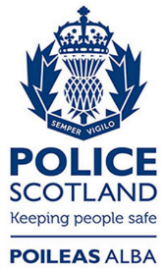 Freedom of Information ResponseOur reference:  FOI 23-0651Responded to:  29 March 2023